簡単に、おいしいうどんが作れます！講　師　　麻場　志磨子さん（鑪）開催日　　令和４年２月３日（木）時　間　　９：３０ ～ １２：００会　場　　芋井公民館　調理実習室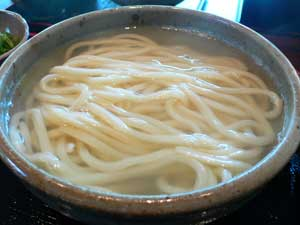 定　員　　８名（先着順）参加費　　３００円（材料費）持ち物　　マスク（必ず着用）エプロン・三角巾・持ち帰り用の入れ物（空き箱など）お申込み 　　　芋井公民館の窓口または、電話・FAX・E-mailでのお申し込みを受け付けます。